Informationen zum Datenschutz				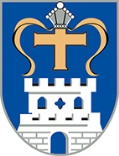 Datenschutzhinweise nach Art. 13 und 14 der EU-Datenschutz-Grundverordnung (DSGVO) für die Erhebung, Speicherung und Weitergabe von personenbezogenen Daten in Zusammenhang mit Auskünften an dieKoordinierungsstelle für Integration und Teilhabe des Kreises Ostholstein, Beratungsstelle für Ehrenamtliche in der Flüchtlingshilfe1. Name und Kontaktdaten der Verantwortlichen2. Kontaktdaten der Datenschutzbeauftragten des Kreises Ostholstein3. Zwecke und Rechtsgrundlagen der Datenverarbeitung4. Empfänger oder Kategorien von Empfängern der personenbezogenen Daten5. Dauer der Speicherung der personenbezogenen Daten6. BetroffenenrechteKreis OstholsteinDer LandratFachdienst Soziale Hilfen-Soziale Sonderleistungen-Lübecker Str. 41 23701 EutinTelefon: 04521/788-510Telefax: 04521/788-600E-Mail: s.schroeder@kreis-oh.deKreis OstholsteinBehördlicher DatenschutzbeauftragterHerr JunkuhnLübecker Str. 4123701 EutinTelefon: 04521/788-294Telefax: 04521/788-96294E-Mail: bdsb@kreis-oh.de Ihre Daten werden erhoben, um Veranstaltungen vorzubereiten, durchzuführen und nachzubereiten sowie im Rahmen der Öffentlichkeitsarbeit (Newsletter etc.)Rechtsgrundlage: ist Ihre schriftliche EinwilligungserklärungIm Rahmen der Aufgabenerfüllung werden Daten nicht weitergegeben.Eine gesetzliche Regelung für die Speicherdauer der Daten existiert nicht. Sie werden solange aufbewahrt, wie sie für die Erfüllung der Aufgabe erforderlich sind.Nach der Datenschutz-Grundverordnung stehen Ihnen folgende Rechte zu:Werden Ihre personenbezogenen Daten verarbeitet, so haben Sie das Recht, Auskunft über die zu Ihrer Person gespeicherten Daten zu erhalten (Art. 15 DSGVO).Sollten unrichtige personenbezogene Daten verarbeitet werden, steht Ihnen ein Recht auf Berichtigung zu (Art. 16 DSGVO).Liegen die gesetzlichen Voraussetzungen vor, so können Sie die Löschung oder Einschränkung der Verarbeitung verlangen sowie Widerspruch gegen die Verarbeitung einlegen (Art. 17, 18 und 21 DSGVO).Beruht die Verarbeitung personenbezogener Daten auf Ihrer Einwilligung, die Sie mittels Antrag erteilt haben, können Sie diese jederzeit mit Wirkung für die Zukunft widerrufen. Sollten Sie von Ihren oben genannten Rechten Gebrauch machen, prüft die öffentliche Stelle, ob die gesetzlichen Voraussetzungen hierfür erfüllt sind.Weiterhin haben Sie das Recht, sich unmittelbar an die/den Landesbeauftragte(n) für Datenschutz des Landes Schleswig-Holstein zu wenden (Kontakt: Unabhängiges Zentrum für Datenschutz Schleswig-Holstein, Postfach 7116, 24171 Kiel, E-Mail: mail@datenschutzzentrum.de, Telefon: 0431/988-1200, Telefax: 0431/988-1223).